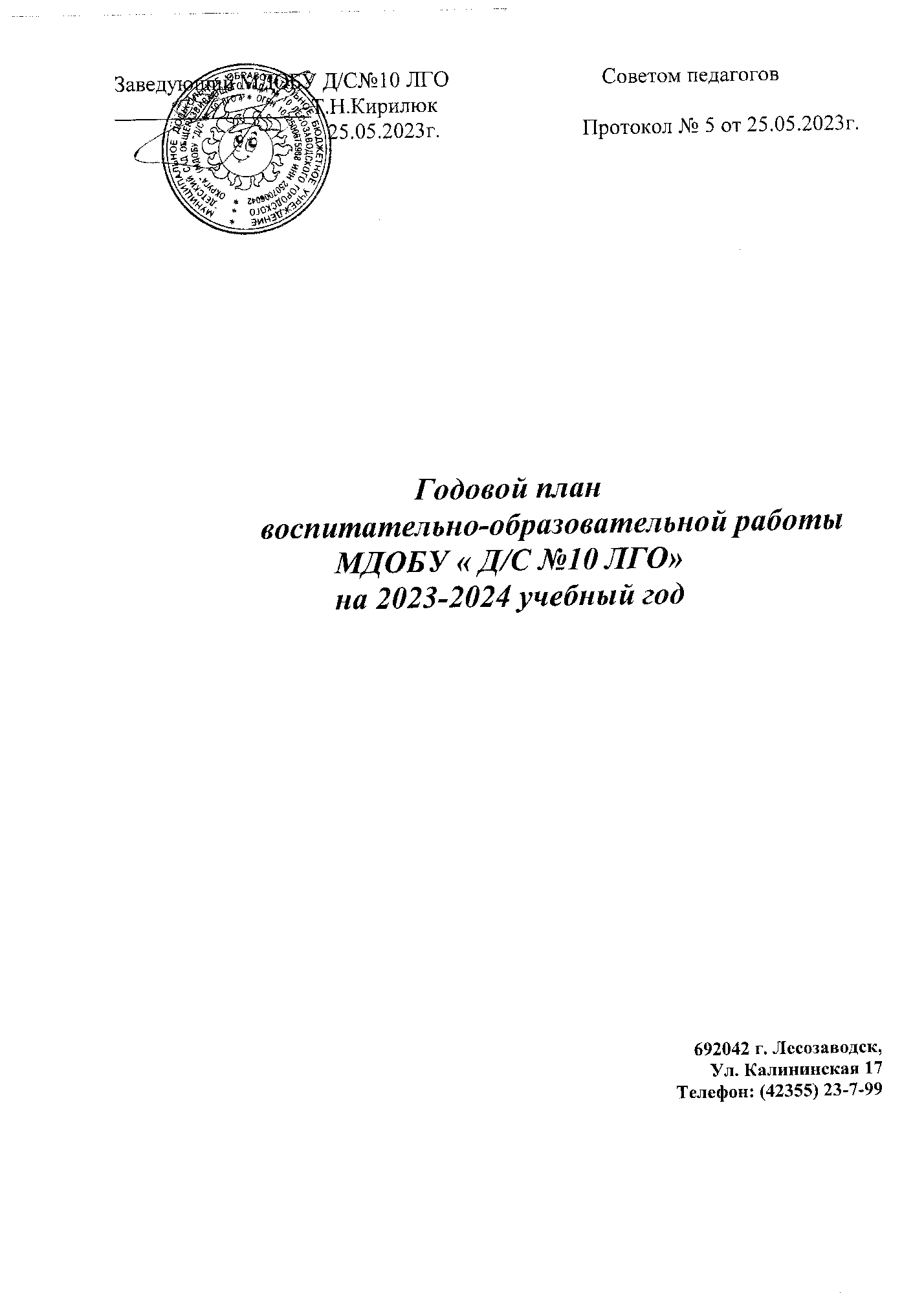 Цель: Разностороннее развитие ребёнка в период дошкольного детства с учётом возрастных и индивидуальных особенностей на основе духовно-нравственных ценностей российского народа, исторических и национально-культурных традиций.Задачи:Продолжить совершенствовать условия для сохранения и укрепления физического и психического здоровья детей, реализации эффективных форм, которые формируют культуру здорового образа жизни дошкольников. Повысить эффективность работы по нравственно-патриотическому воспитанию детей как системное условие личностного развития ребенка в социокультурном пространстве ДОУ и семьи.Создание мотивирующей профориентированной образовательной среды для освоения ребенком социокультурного опыта с учетом его возрастных особенностей.Педагогические советыМетодические объединения. Семинары. Семинары-практикумыОткрытые просмотрыСмотры, конкурсы, выставкиКонтроль  и  руководство
усалочкакиижки  экспериментированияФронтальный  контрольОперативный  контрольТематический  контрольСравнительный  контрольОрганизационно-управленческая  работаИнструктивно-методические  совещанияПроизводственные  совещания№ТематикаИсполнительСрок1Педагогический совет №  1Установочный.«Готовность  дошкольного  учреждения  к  новому  учебному  году 2023 - 2024»1. Анализ работы за летне-оздоровительный период.	2. Ознакомление педколлектива с годовым планом МДОБУ.3. Утверждение программ согласно ФОП.	4. Утверждение расписания НОД с детьми.	5. Утверждение графиков музыкальных и физкультурных занятий.6.О составе творческой  группы, аттестационной комиссии;7. Итоги  смотра – конкурса «Готовность групп и участков, лестничных маршей к новому учебному году»	8. Решение педсовета. Обсуждение. Дополнения.ЗаведующийСт. воспитательСт. воспитательСт. воспитательВоспитателиВоспитатели24 августа2023 г.2Педагогический совет № 2                                     Традиционный: Система работы ДОУ по формированию у дошкольников нравственно-патриотических чувств. 1.«Роль музыки в нравственно-патриотическом воспитании дошкольников».2. Взаимодействие с семьями воспитанников по вопросам духовно-нравственного воспитания.3.Выступление на тему «Воспитание любви к Родине средствами литературно-художественных произведений» 4. Презентация дидактических игр по патриотическому воспитанию для возрастных групп5. Презентация «Организация развивающей ППС в группах ДОО».Решение педсовета. Обсуждение. Дополнения.Ст. воспитательвоспитатели    30  ноября 2023 г.3Педагогический совет № 3                                    Подведение итогов работы за первое полугодие 2023-2024 уч. г1.Анализ методической работы за первое полугодие 2023-2024 уч. г2.Анализ функционирования и заболеваемости за I полугодие 2023-2024 уч. г3.Отчёты педагогов о выполнении программного материала  за I полугодие 2023-2024 уч. г4.Решение педсовета. Обсуждение. Дополнения.Ст. воспитательМед. сестра               Воспитатели 25 января2024 г.4Педагогический совет №  4Традиционный «Круглый стол»"Ранняя профориентация детей дошкольного возраста как один из секретов их успешного личностного самоопределения в будущем" 1.Деловая игра «Мир профессий» 2. Презентация мероприятий по ознакомлению с миром профессий. 3. Настольные игры по ознакомлению с миром 4. Лэпбук – как средство ознакомление с профессией. 5. Решение педсовета. Обсуждение. Дополнения.воспитатели старших, подготовительных групп группы29 марта2024 г.5Педагогический совет № 5 Итоговый«Анализ результатов деятельности МДОБУ Д/С № 10  в  2023-2024учебном году. Готовность к  летнему оздоровительному сезону. Основные направления и задачи работы на 2024-2025учебный год».1.Выполнение задач годового плана  2.Отчет по мониторингу 3.Рассмотрение и утверждение плана  работы ДОУ  в летний период 4. Утвердить режим дня в группах в теплый период, сетку занятий в группах в теплый период;5. Обсуждение проекта годового плана на 2024-2025 учебный год                                 Заведующий Т.Н. Кирилюк Ст. воспитатель, педагог – психолог, воспитатели Воспитатели всех групп, педагог - психологЗаведующий ДОУ, старший воспитатель; 23 мая2024г№                      Содержание     Сроки  Ответственные 1.Развитие музыкальных способностей детей старшего дошкольного возраста на основе фольклорного материала»02.11. 2023  МДОБУ  Д/С №10 ЛГОМузыкальный руководительЧабалина А.Н2.Реализация ФОП через региональный компонентАпрель 2024МДОБУ  Д/С №10 ЛГОСт. воспитатель Григорьева С.В.Воспитатели№№ТематикаСрокОтветственныеОбразовательная область  – «Познавательное   развитие»Образовательная область  – «Познавательное   развитие»Образовательная область  – «Познавательное   развитие»Образовательная область  – «Познавательное   развитие»Образовательная область  – «Познавательное   развитие»1.2.3.1.2.3.Занятие по патриотическому воспитанию  в старшей группе «А»,в подготовительной «А»в подготовительной «Б»Ноябрь  ДекабрьЯнварь Воспитатели Образовательная область  «Художественно – эстетическое развитие»Образовательная область  «Художественно – эстетическое развитие»Образовательная область  «Художественно – эстетическое развитие»Образовательная область  «Художественно – эстетическое развитие»Образовательная область  «Художественно – эстетическое развитие»1. 2.   3.4.Занятие по рисованию в 2 младшей группе «А»Занятие по аппликации в средней группе «Б»Занятие по лепке в 2 младшей группе «Б»Занятие музыкальное в средней группе «А»Занятие по рисованию в 2 младшей группе «А»Занятие по аппликации в средней группе «Б»Занятие по лепке в 2 младшей группе «Б»Занятие музыкальное в средней группе «А»Январь ВоспитателиМуз.руководитель	Образовательная область  – «Физическое  развитие»	Образовательная область  – «Физическое  развитие»	Образовательная область  – «Физическое  развитие»	Образовательная область  – «Физическое  развитие»	Образовательная область  – «Физическое  развитие»1.2.Занятие по физической культуре в  подготовительной «Б» группеЗанятие по физической культуре в старшей логопедической группеЗанятие по физической культуре в  подготовительной «Б» группеЗанятие по физической культуре в старшей логопедической группеМарт ВоспитателиИнструктор по физической культуре№ п/пТемаСроки     ОтветственныеСмотр готовности групп, лестничных маршей к новому учебному годуАвгустКомиссия, творческая группаВыставка методической литературы к педсоветам и семинарамВ теч. годаСт. воспитательСпортивные соревнования  «Мама, папа, я – спортивная семья (средние группы)СентябрьИнструктор по физ.культуре. Родители.Творческий конкурс «Волшебница Осень». Номинация: рисунок, поделка. (все группы) ОктябрьТолстопятова А.А., Абушенкова С.С., Петрук И.В.Музыкальный конкурс «Радуга единства», номинация: танец, песня. (группы: ср, ст, подг)Ноябрь Муз. руководитель. ВоспитателиКонкурс поделок  «Символ года – зелёный дракон» (все группы)Декабрь Хребтова А.К. Каверина С.В., Писарчук В.Н.Спортивные соревнования «Малые Олимпийские игры» (группы: ср, ст, подг)Январь Инструктор по физ.культуре.Воспитатели Конкурс чтецов «О Родине, о подвиге, о славе» (группы: 2 мл, ср, ст, подг)Февраль Аула Т.Ф., Черкашина И.Н., воспитателиСпортивные соревнования на улице «Самый сильный папа» (группы: Февраль Инструктор по физ.культуре, родителиКонкурс рисунков «Весна красна» (все группы)Март ГорбатенкоЕ.А., Токмакова Н.В.,Весёлые старты «Сильные, смелые, умелые» (группы: 2 мл, ср, ст, подг)Апрель Инструктор по физ.культуре.Воспитатели№№п/пТемыконтроля2023 – 2024 учебный  год2023 – 2024 учебный  год2023 – 2024 учебный  год2023 – 2024 учебный  год2023 – 2024 учебный  год2023 – 2024 учебный  год2023 – 2024 учебный  год2023 – 2024 учебный  год2023 – 2024 учебный  год№№п/пТемыконтроля09101112123451.2 младшая «А»*2.2 младшая «Б»*3.Средняя «А»*4Средняя «Б»*5Старшая группа «А»*6Старшая логопедическая*7Подготовительная «А»*8Подготовительная «Б»*№№п/пТемы  контроля                             2023 –  2024  учебный  год                             2023 –  2024  учебный  год                             2023 –  2024  учебный  год                             2023 –  2024  учебный  год                             2023 –  2024  учебный  год                             2023 –  2024  учебный  год                             2023 –  2024  учебный  год                             2023 –  2024  учебный  год                             2023 –  2024  учебный  год№№п/пТемы  контроля09101112123451.Соблюдение  режима дня и организации жизни группы с учетом специфики сезона, дня недели ***2.Организация  двигательного  режима  в  ДОО в  течение  дня.***3.Сформированность  к. г. навыков у детей разных возрастных групп***4.Организация  прогулки.***5- Уровень проведения родительских собраний во всех возрастных группах***6Организация предметно-развивающей среды в группах***7Игровая  деятельность  в  течение  дня.**8Проведение  закаливания.***9Подготовка и  проведение   занятий по физкультуре.  Планирование и проведение утрен. гимн. и гимн. пробуждения***10Освоение программного материала**11Просмотр документации, оценка системы планирования.***12Планирование  воспитательно-образовательного   процесса. Подготовка воспитателя к ООД.***№№п/пТемыконтроля2023– 2024  учебный  год2023– 2024  учебный  год2023– 2024  учебный  год2023– 2024  учебный  год2023– 2024  учебный  год2023– 2024  учебный  год2023– 2024  учебный  год2023– 2024  учебный  год2023– 2024  учебный  год№№п/пТемыконтроля09101112123451.«Обеспечение оздоровительной направленности и  физического развития детей» (прогулки, ООД, закаливающие процедуры и тд)**2.Анализ по тематической проверке «Патриотическое воспитание дошкольников в ДОО»*3.Анализ по тематической проверке «Особенности современных технологий в ДОО по развитию и коррекции речи и психологического комфорта  дошкольников».                                                                                *№№п/пТемы  контроля2022– 2023  учебный  год2022– 2023  учебный  год2022– 2023  учебный  год2022– 2023  учебный  год2022– 2023  учебный  год2022– 2023  учебный  год2022– 2023  учебный  год2022– 2023  учебный  год2022– 2023  учебный  год№№п/пТемы  контроля09101112123451.Анализ  детской  заболеваемости.**2.Выполнение  детодней  по  группам.**№№п/пСодержаниеСрокиОтветственные1.Знакомство  с  инструктивными  и  методическими  материалами  Министерства  образования  РФ,  ПК ИРО, Управления  образования  администрации  ЛГО     По  мере  поступленияКирилюк Т.НГригорьева С.В.2.1. Инструктажи:а)  вводный  инструктаж;б)  организация  охраны  жизни  и  здоровья  детей  дошкольного  возраста  в  детском  саду;в)  работа  по  предупреждению  детского  дорожного  транспортного  травматизма;г)  организация  жизни  и  здоровья  детей  в  ДОУ  во  время  выхода  за  территорию  ДОУ;д)  о  предупреждении  отравления  детей  ядовитыми  растениями  и  грибами;е)  ознакомление  с  должностными  инструкциями;При  поступлении  на  работу1  раз в  квартал1 раз  в  квартал1  раз  в  кварталКирилюк Т.НГригорьева С.В.Гданова Т.Вж)  по  охране  труда  и  технике  безопасности;з)  по  пожарной  безопасности;и) инструктаж  по  технике  безопасности (праздник  елки),  подготовка  к  утренникам.2. Обновление инструктажей2.1. Пересмотр инструктажей, внесение изменений и дополнений.2.2. Разработка и составление новых инструктажей.3. Работа с нормативно-правовой документацией3.1. Составление, внесение изменений и дополнений в нормативные правовые акты.раз  в  кварталСентябрьОктябрь – АпрельОктябрь – АпрельДекабрь3.Оказание  первой  медицинской  помощи  детям  в  летний  период.МайМед. сестра Гордынская С.Н.№№п/пСодержаниеСрокиОтветственные1.Охрана  труда  в  ДОУ.Сентябрь2.Медико-педагогическое «Развиваем,  обучаем,  воспитываем»:физическое  развитие;адаптация  детей;состояние  воспитательно-образовательной  работы,  умственное  развитие  детей;сенсорное  развитие;работа  с  родителями.3.1. Совещание «Анализ соблюдения СанПиН».3.2. Подготовка к зиме. Подготовка к летнему оздоровительному периоду.3.3. Основные требования к проведению утренников.3.4. Итоги проверки по охране труда.3.5. Итоги работы за прошедший учебный год.ОктябрьКирилюк Т.Н.Григорьева С.В.Костицына Е.А.Гданова Т.В.3.  Противопожарная  безопасность  в  ДОУ.ДекабрьГданова Т.В.